Ссылки на дополнительные источники к уроку(по состоянию на 01.08.2019)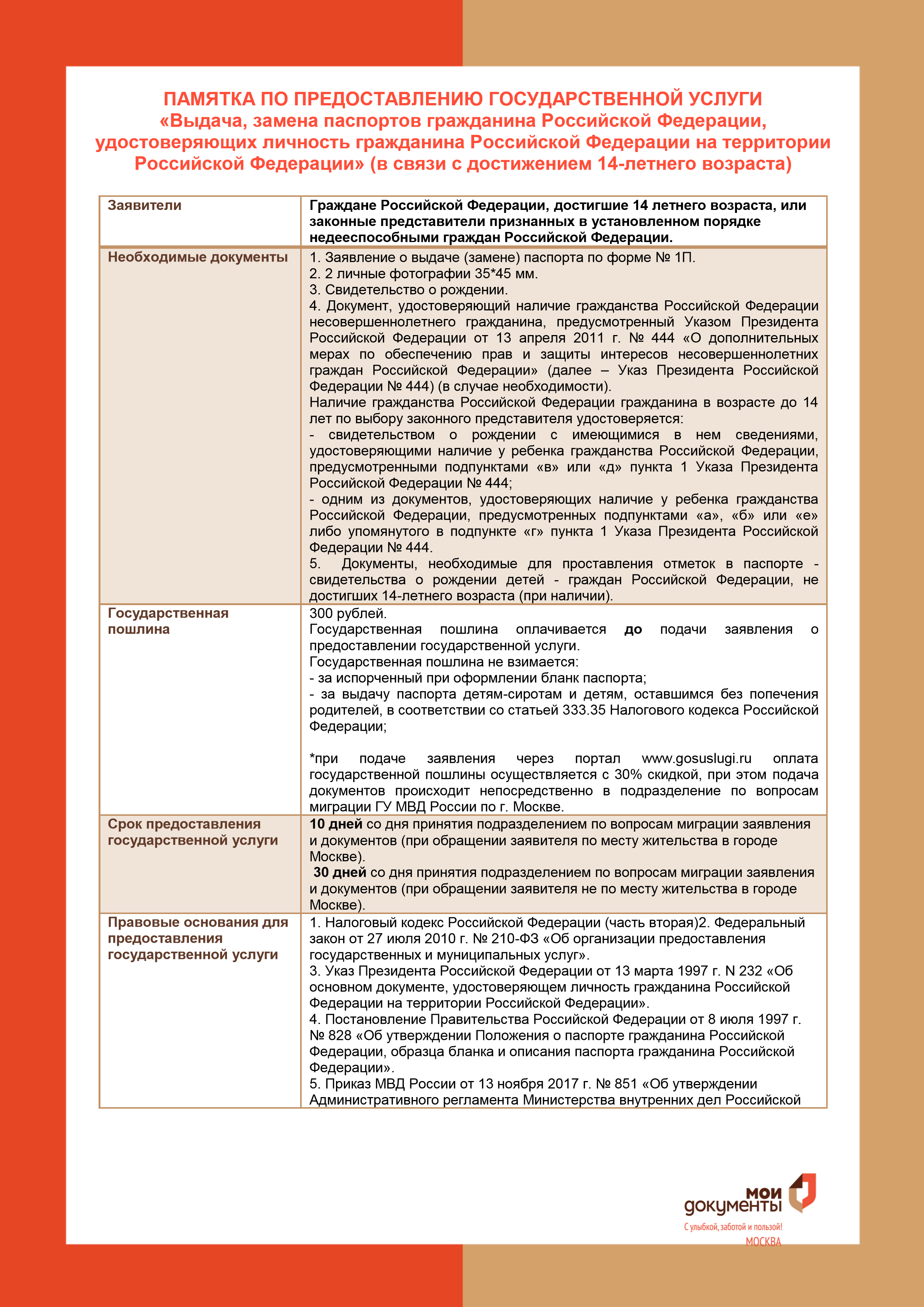 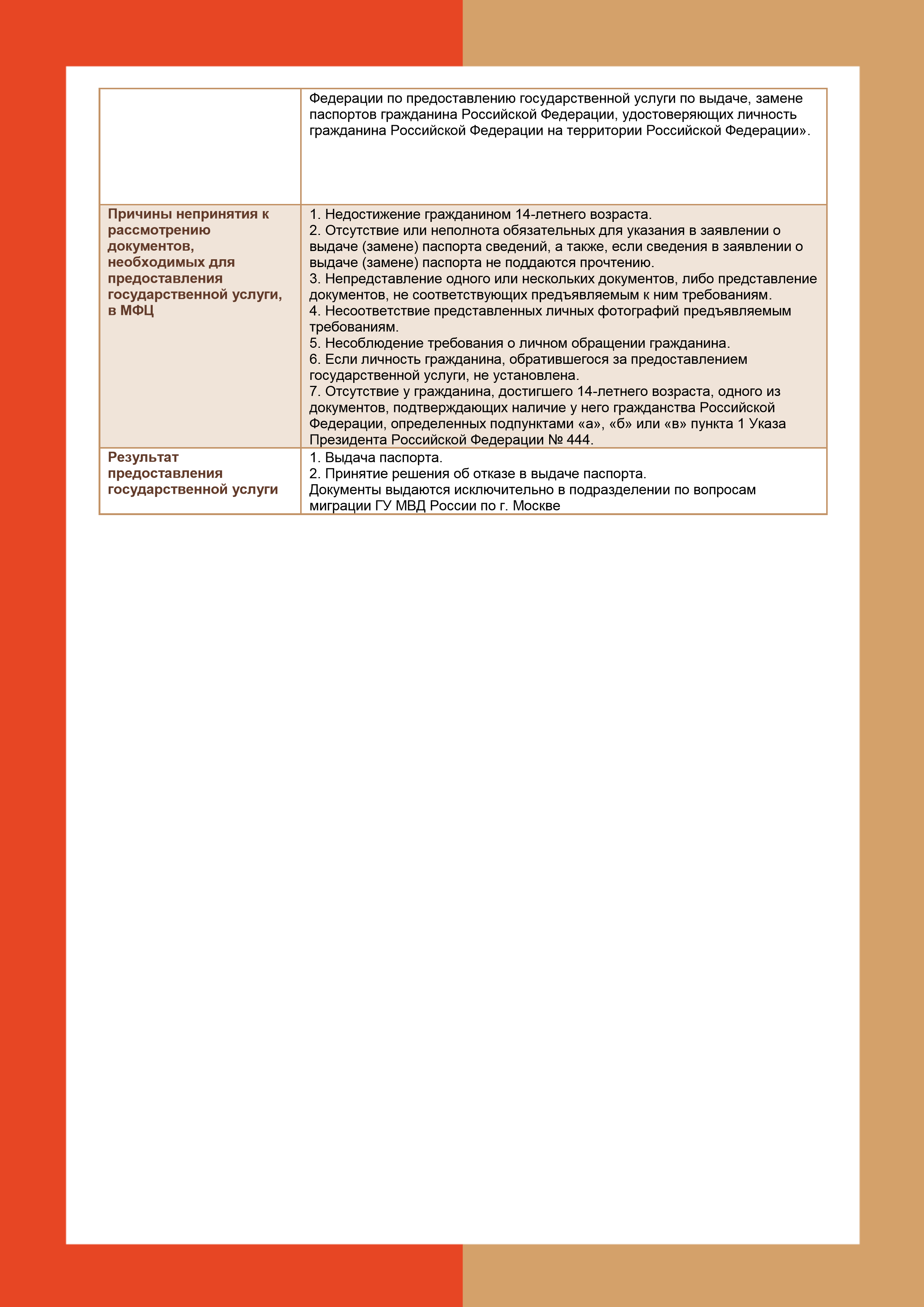 №п/пНазвание файлаСсылка в сети ИнтернетСсылка в сети Интернет1.Музейно-исторический центр истории государственной службыwww.md.mos.ru www.md.mos.ru 2.Веб-страница Международной дискуссионной школы GAIDPARKВеб-страница Международной дискуссионной школы GAIDPARKhttp://winter.gaidarfund.ru/articles/3210/tab1